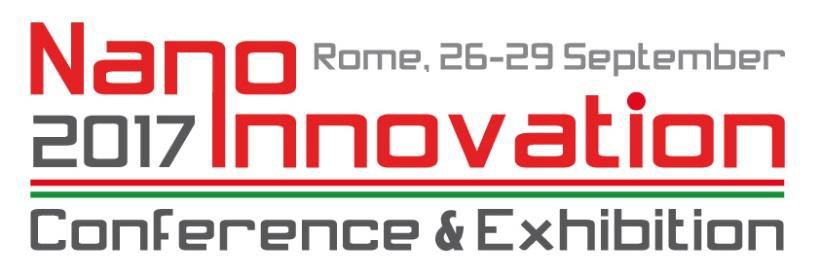 NANOINNOVATION 2017 PROCEEDINGS APPLICATION FORMPlease return this form, properly signed, by email to marco.rossi@nanoitaly.it and proceedings2017@nanoinnovation.eunot later than November 30, 2017.Corresponding AUTHOR DETAILSName: Surname: Company/University/Research Centre: E-Mail: Acceptance of the deadline for manuscript submission: 15 January 2018   YESNO (in this case, Please indicate another possible date:TITLE: Authors and Affiliation:ABSTRACT (max 1500 characters, including spaces)